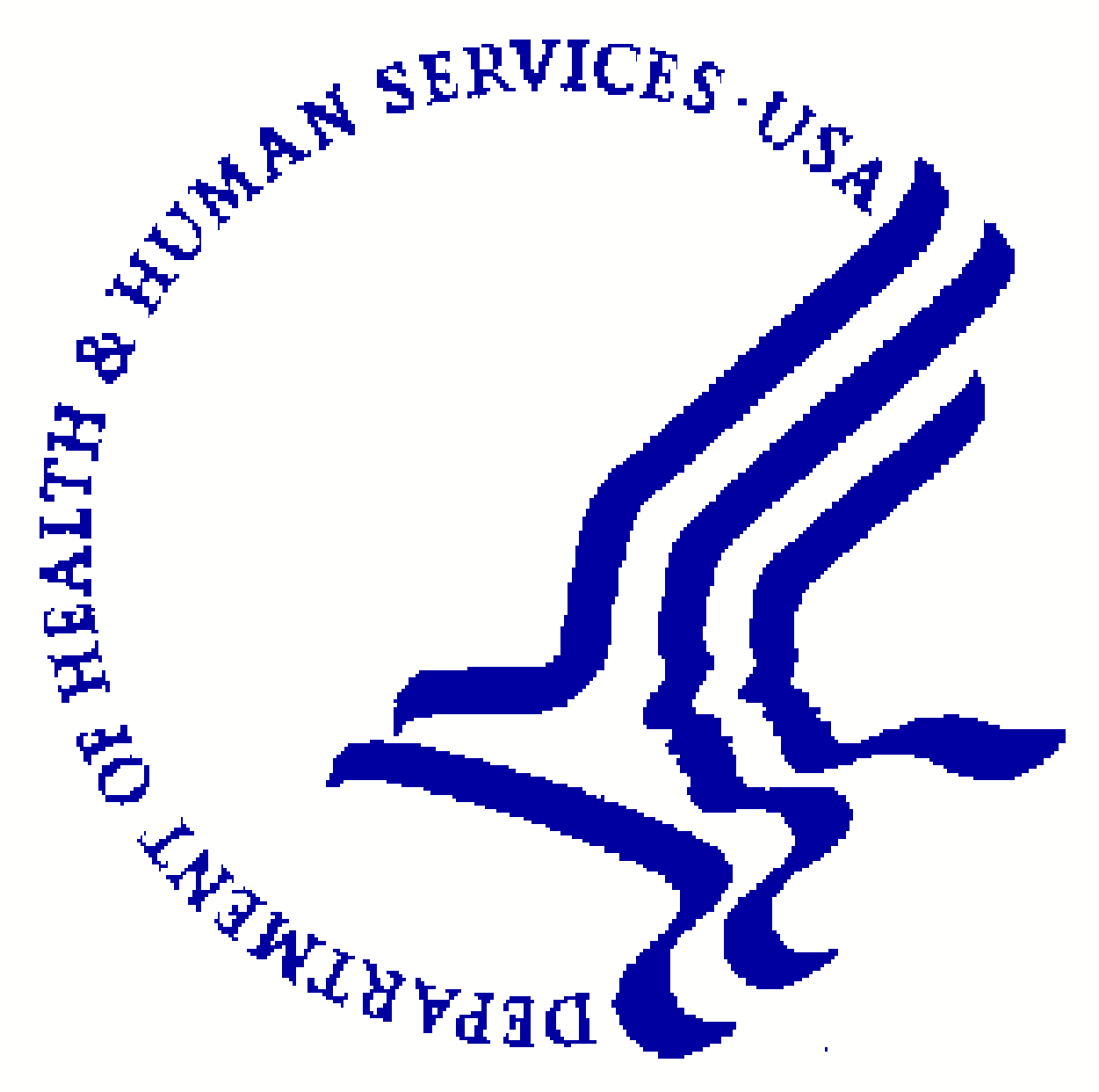     DEPARTMENT OF HEALTH AND HUMAN SERVICES		                            Office of the SecretaryAssistant Secretary for HealthOffice of the Assistant Secretary for Health            Washington, DC 20201TO:		OMB Desk OfficerFROM:		Tara Rice, Office of Population AffairsCC:		Amy Feldman Farb, Division Director of Research and Evaluation, Office of Population Affairs  DATE:		July 31, 2020SUBJECT:	Non-Substantive Change Request to 0990-0452This memo requests approval of nonsubstantive changes to the approved information collection, the Federal Evaluation of Making Proud Choices! (MPC!) (OMB #0990-0452). BackgroundThe Federal Evaluation of Making Proud Choices! (MPC!) will provide information about program design, implementation, and impacts through a rigorous assessment of a highly popular teen pregnancy prevention curriculum—MPC! The evaluation examines the effectiveness of MPC! on youth sexual behaviors, attitudes, and knowledge through the administration of baseline and follow-up surveys. OMB approval for MPC! was received on January 17, 2017. A request for an extension to complete follow-up data collection with consented youth was approved by OMB on April 9, 2020. Overview of Requested ChangesGiven recent circumstances, OPA is interested in examining the effect of social distancing, school shutdowns, and local lockdowns due to COVID-19 on youth attitudes, intentions, and behaviors by comparing pre-post changes in a pre-COVID-19 period against the pre-post changes in the post-COVID-19 period. OPA is requesting approval for the following revisions to the approved follow-up survey to address these questions: Delete 23 items: 1.2 (ethnicity); 1.3 (race); 1.6 (how often they skipped school); 1.7 (number of times expelled or suspended from school); 1.8 (likelihood of graduating high school); 2.1 (frequency of attending classes in past 6 months on various sexual health topics); 2.6 (attitudes and opinions toward condom use); 2.7 (self-efficacy); 2.8 through 2.19 (knowledge of condoms, birth control, and STIs); 3.1 (gender); 3.2 (sexual orientation); and 6.4 (attitudes and opinions toward dating and healthy relationships). We propose deleting these questions to limit items only to those that are essential to addressing the questions around the effect of COVID-19.  Replace one item (3.37c) regarding reasons why a respondent has chosen not to have sex with “I do not want to get the Coronavirus/COVID-19” Since we are unable to administer surveys to youth in schools due to COVID-19 restrictions, we plan to administer surveys youth using the same OMB-approved methods used previously for non-response follow-up (telephone and web). OPA expects the overall approved burden to remain unchanged. 